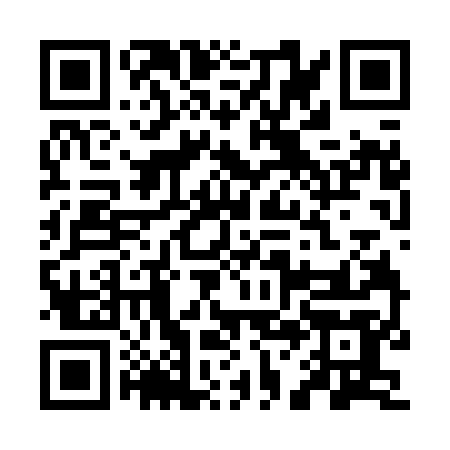 Prayer times for Beindneau Summer Home Area, Utah, USAMon 1 Jul 2024 - Wed 31 Jul 2024High Latitude Method: Angle Based RulePrayer Calculation Method: Islamic Society of North AmericaAsar Calculation Method: ShafiPrayer times provided by https://www.salahtimes.comDateDayFajrSunriseDhuhrAsrMaghribIsha1Mon4:145:561:315:339:0510:472Tue4:155:571:315:339:0510:473Wed4:165:571:315:339:0510:474Thu4:165:581:315:339:0510:465Fri4:175:591:325:339:0410:456Sat4:185:591:325:339:0410:457Sun4:196:001:325:339:0410:448Mon4:206:011:325:339:0310:449Tue4:216:011:325:339:0310:4310Wed4:226:021:325:339:0210:4211Thu4:236:031:325:339:0210:4112Fri4:246:031:335:339:0110:4013Sat4:256:041:335:339:0110:3914Sun4:276:051:335:339:0010:3815Mon4:286:061:335:339:0010:3716Tue4:296:071:335:338:5910:3617Wed4:306:081:335:338:5810:3518Thu4:326:081:335:338:5710:3419Fri4:336:091:335:338:5710:3320Sat4:346:101:335:338:5610:3221Sun4:356:111:335:328:5510:3022Mon4:376:121:335:328:5410:2923Tue4:386:131:335:328:5310:2824Wed4:396:141:335:328:5210:2725Thu4:416:151:335:318:5110:2526Fri4:426:161:335:318:5010:2427Sat4:446:171:335:318:4910:2228Sun4:456:181:335:318:4810:2129Mon4:466:191:335:308:4710:1930Tue4:486:201:335:308:4610:1831Wed4:496:211:335:298:4510:16